BAPTIST GENERAL CONVENTIONExecutive MinisterThe Executive Minister serves as the full-time chief administrative officer of The Baptist General Convention of Virginia and oversees the daily operations of the Convention which includes the supervision of staff, management of business affairs, and serving as a resource person for the constituents of the Convention.Qualifications:Master of Divinity degree from an accredited institution.Cognizant of current ministry trends, challenges, and models in the African American church.Five to seven years of church administration experience.Ordained Baptist minister with convention experience.Proficiency in organizational management and strategic planning.Administrative expertise within the historical African American church.Clear understanding of Baptist Polity.Knowledgeable of grant writing policies.Financial accountability (i.e. understanding of accounting and budgeting).Acceptable background and credit check reports.Knowledgeable of BGC related ministry partners and allied bodies (i.e. Lott Carey, VUU, National Baptist Convention, U.S.A., Inc., Progressive National Baptist Convention, Inc.)Duties:Serve as chief administrative officer of the Convention.Supervise the work of all staff of the Convention.Serve as a resource person for the constituents of the Convention.Provides oversight to all committees, commissions, and task forces in relation to the work of the Convention.Properly execute all programs, activities, and budgets as adopted by the Convention.Insures the submission of quarterly financial reports to the Commission on Finance for the purpose of internal and external auditing.Provide quarterly reports to the Executive Board.Provide annual reports to the General Board and the Convention.Quarterly communicates the status (i.e. finances and programming) of the Convention to constituents and partners.Solicit financial support from churches, associations, and individual partners for the annual budget.Maintain consistent and sufficient publication of all activities of the Convention via various mediums.Establish and maintain relationships with ministry partners and allied bodies through attendance and participation in key gatherings/activities.Coordinates and facilitates timely New Board Members Training and Orientation on a consistent basis.Perform other duties as assigned by the General Board and the Convention.Accountability:Uphold the principles of God’s Word and the Covenant of this Convention.Is accountable to the Executive Board of this Convention in the execution of his/her duties.Makes quarterly financial reports to the Executive Board of the Convention.Is accountable to the President of te Convention in the execution and/or casting of his/her vision in accordance with the adopted strategic plan of the Cnvention.Working Relationships:Convention PresidentExecutive BoardGeneral BoardConvention StaffLeaders of Ministry Partners and Allied BodiesConvention Constituents 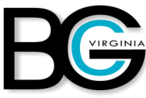    Executive Minister   Employment ApplicationApplicant InformationApplicant InformationApplicant InformationApplicant InformationApplicant InformationApplicant InformationApplicant InformationApplicant InformationApplicant InformationApplicant InformationApplicant InformationApplicant InformationApplicant InformationApplicant InformationApplicant InformationApplicant InformationApplicant InformationApplicant InformationApplicant InformationApplicant InformationApplicant InformationApplicant InformationApplicant InformationApplicant InformationApplicant InformationApplicant InformationApplicant InformationApplicant InformationApplicant InformationLast NameLast NameLast NameFirstFirstFirstM.I.M.I.DateDateStreet AddressStreet AddressStreet AddressStreet AddressApartment/Unit #Apartment/Unit #Apartment/Unit #Apartment/Unit #CityStateStateStateZIPPhoneE-mail AddressE-mail AddressE-mail AddressE-mail AddressE-mail AddressChurch AffiliationChurch AffiliationChurch AffiliationChurch AffiliationChurch AffiliationDate AvailableDate AvailableDate AvailableDate AvailableSocial Security No.Social Security No.Social Security No.Desired SalaryDesired SalaryDesired SalaryAre you a citizen of the United States?Are you a citizen of the United States?Are you a citizen of the United States?Are you a citizen of the United States?Are you a citizen of the United States?Are you a citizen of the United States?Are you a citizen of the United States?Are you a citizen of the United States?Are you a citizen of the United States?YES  YES  NO  NO  NO  If no, are you authorized to work in the U.S.?If no, are you authorized to work in the U.S.?If no, are you authorized to work in the U.S.?If no, are you authorized to work in the U.S.?If no, are you authorized to work in the U.S.?If no, are you authorized to work in the U.S.?If no, are you authorized to work in the U.S.?If no, are you authorized to work in the U.S.?If no, are you authorized to work in the U.S.?If no, are you authorized to work in the U.S.?If no, are you authorized to work in the U.S.?If no, are you authorized to work in the U.S.?YES  YES  NO  Have you ever worked for this company?Have you ever worked for this company?Have you ever worked for this company?Have you ever worked for this company?Have you ever worked for this company?Have you ever worked for this company?Have you ever worked for this company?Have you ever worked for this company?Have you ever worked for this company?YES  YES  NO  NO  NO  If so, when?If so, when?If so, when?If so, when?If so, when?Have you ever been convicted of a felony?Have you ever been convicted of a felony?Have you ever been convicted of a felony?Have you ever been convicted of a felony?Have you ever been convicted of a felony?Have you ever been convicted of a felony?Have you ever been convicted of a felony?Have you ever been convicted of a felony?Have you ever been convicted of a felony?YES  YES  NO  NO  NO  If yes, explainIf yes, explainIf yes, explainIf yes, explainIf yes, explainEducationEducationEducationEducationEducationEducationEducationEducationEducationEducationEducationEducationEducationEducationEducationEducationEducationEducationEducationEducationEducationEducationEducationEducationEducationEducationEducationEducationEducationCollegeCollegeAddressAddressAddressAddressFromFromToDid you graduate?Did you graduate?Did you graduate?YES  YES  YES  YES  NO  NO  NO  DegreeDegreeDegreeCollegeCollegeAddressAddressAddressAddressFromFromToDid you graduate?Did you graduate?Did you graduate?YES  YES  YES  YES  NO  NO  NO  DegreeDegreeDegreeSeminarySeminaryAddressAddressAddressAddressFromFromToDid you graduate?Did you graduate?Did you graduate?YES  YES  YES  YES  NO  NO  NO  DegreeDegreeDegreeOtherOtherAddressAddressAddressAddressFromFromToFromFromFromToToToFromFromFromFromFromFromFromFromReferencesReferencesReferencesReferencesReferencesReferencesReferencesReferencesReferencesReferencesReferencesReferencesReferencesReferencesReferencesReferencesReferencesReferencesReferencesReferencesReferencesReferencesReferencesReferencesReferencesReferencesReferencesReferencesReferencesPlease list three professional references.Please list three professional references.Please list three professional references.Please list three professional references.Please list three professional references.Please list three professional references.Please list three professional references.Please list three professional references.Please list three professional references.Please list three professional references.Please list three professional references.Please list three professional references.Please list three professional references.Please list three professional references.Please list three professional references.Please list three professional references.Please list three professional references.Please list three professional references.Please list three professional references.Please list three professional references.Please list three professional references.Please list three professional references.Please list three professional references.Please list three professional references.Please list three professional references.Please list three professional references.Please list three professional references.Please list three professional references.Please list three professional references.Full NameFull NameFull NameRelationshipRelationshipRelationshipRelationshipRelationshipCompanyCompanyCompanyPhonePhonePhonePhoneAddressAddressAddressFull NameFull NameFull NameRelationshipRelationshipRelationshipRelationshipRelationshipCompanyCompanyCompanyPhonePhonePhonePhoneAddressAddressAddressFull NameFull NameFull NameRelationshipRelationshipRelationshipRelationshipRelationshipCompanyCompanyCompanyPhonePhonePhonePhoneAddressAddressAddressPrevious EmploymentPrevious EmploymentPrevious EmploymentPrevious EmploymentPrevious EmploymentPrevious EmploymentPrevious EmploymentPrevious EmploymentPrevious EmploymentPrevious EmploymentPrevious EmploymentPrevious EmploymentPrevious EmploymentPrevious EmploymentPrevious EmploymentPrevious EmploymentPrevious EmploymentPrevious EmploymentPrevious EmploymentPrevious EmploymentPrevious EmploymentPrevious EmploymentPrevious EmploymentPrevious EmploymentChurchChurchChurchChurchPhoneAddressAddressAddressSupervisorJob TitleJob TitleJob TitleStarting SalaryStarting Salary$$Ending SalaryEnding SalaryEnding Salary$$ResponsibilitiesResponsibilitiesResponsibilitiesResponsibilitiesResponsibilitiesResponsibilitiesFromToToToReason for LeavingReason for LeavingMay we contact your previous supervisor for a reference?May we contact your previous supervisor for a reference?May we contact your previous supervisor for a reference?May we contact your previous supervisor for a reference?May we contact your previous supervisor for a reference?May we contact your previous supervisor for a reference?May we contact your previous supervisor for a reference?May we contact your previous supervisor for a reference?May we contact your previous supervisor for a reference?May we contact your previous supervisor for a reference?May we contact your previous supervisor for a reference?May we contact your previous supervisor for a reference?May we contact your previous supervisor for a reference?May we contact your previous supervisor for a reference?YES  YES  YES  NO  ChurchChurchChurchChurchPhoneAddressAddressAddressSupervisorJob TitleJob TitleJob TitleStarting SalaryStarting Salary$$Ending SalaryEnding SalaryEnding Salary$$ResponsibilitiesResponsibilitiesResponsibilitiesResponsibilitiesResponsibilitiesResponsibilitiesFromToToToReason for LeavingReason for LeavingMay we contact your previous supervisor for a reference?May we contact your previous supervisor for a reference?May we contact your previous supervisor for a reference?May we contact your previous supervisor for a reference?May we contact your previous supervisor for a reference?May we contact your previous supervisor for a reference?May we contact your previous supervisor for a reference?May we contact your previous supervisor for a reference?May we contact your previous supervisor for a reference?May we contact your previous supervisor for a reference?May we contact your previous supervisor for a reference?May we contact your previous supervisor for a reference?May we contact your previous supervisor for a reference?May we contact your previous supervisor for a reference?YES  YES  YES  NO  CompanyCompanyCompanyPhoneAddressAddressAddressSupervisorJob TitleJob TitleJob TitleStarting SalaryStarting Salary$$Ending SalaryEnding SalaryEnding Salary$$ResponsibilitiesResponsibilitiesResponsibilitiesResponsibilitiesResponsibilitiesResponsibilitiesFromToToToReason for LeavingReason for LeavingMay we contact your previous supervisor for a reference?May we contact your previous supervisor for a reference?May we contact your previous supervisor for a reference?May we contact your previous supervisor for a reference?May we contact your previous supervisor for a reference?May we contact your previous supervisor for a reference?May we contact your previous supervisor for a reference?May we contact your previous supervisor for a reference?May we contact your previous supervisor for a reference?May we contact your previous supervisor for a reference?May we contact your previous supervisor for a reference?May we contact your previous supervisor for a reference?May we contact your previous supervisor for a reference?May we contact your previous supervisor for a reference?YES  YES  YES  NO  CompanyCompanyCompanyCompanyCompanyPhoneAddressAddressAddressAddressAddressSupervisorJob TitleJob TitleJob TitleJob TitleJob TitleStarting SalaryStarting SalaryStarting Salary$Ending SalaryEnding SalaryEnding Salary$$$ResponsibilitiesResponsibilitiesResponsibilitiesResponsibilitiesResponsibilitiesResponsibilitiesResponsibilitiesFromFromToToToReason for LeavingReason for LeavingReason for LeavingMay we contact your previous supervisor for a reference?May we contact your previous supervisor for a reference?May we contact your previous supervisor for a reference?May we contact your previous supervisor for a reference?May we contact your previous supervisor for a reference?May we contact your previous supervisor for a reference?May we contact your previous supervisor for a reference?May we contact your previous supervisor for a reference?May we contact your previous supervisor for a reference?May we contact your previous supervisor for a reference?May we contact your previous supervisor for a reference?May we contact your previous supervisor for a reference?May we contact your previous supervisor for a reference?May we contact your previous supervisor for a reference?YES  YES  YES  NO  Military ServiceMilitary ServiceMilitary ServiceMilitary ServiceMilitary ServiceMilitary ServiceMilitary ServiceMilitary ServiceMilitary ServiceMilitary ServiceMilitary ServiceMilitary ServiceMilitary ServiceMilitary ServiceMilitary ServiceMilitary ServiceMilitary ServiceMilitary ServiceMilitary ServiceMilitary ServiceMilitary ServiceMilitary ServiceMilitary ServiceMilitary ServiceBranchBranchBranchFromFromToRank at DischargeRank at DischargeRank at DischargeRank at DischargeRank at DischargeRank at DischargeRank at DischargeRank at DischargeType of DischargeType of DischargeType of DischargeType of DischargeIf other than honorable, explainIf other than honorable, explainIf other than honorable, explainIf other than honorable, explainIf other than honorable, explainIf other than honorable, explainIf other than honorable, explainIf other than honorable, explainIf other than honorable, explainIf other than honorable, explainIf other than honorable, explainKnowledge and Experience (Attach additional pages as needed for your responses)Knowledge and Experience (Attach additional pages as needed for your responses)Knowledge and Experience (Attach additional pages as needed for your responses)Knowledge and Experience (Attach additional pages as needed for your responses) When you think about the contemporary African American Church, what do you see as the current trends, challenges, and models and how would these trends, challenges, and models direct the future work of the convention? When you think about the contemporary African American Church, what do you see as the current trends, challenges, and models and how would these trends, challenges, and models direct the future work of the convention? When you think about the contemporary African American Church, what do you see as the current trends, challenges, and models and how would these trends, challenges, and models direct the future work of the convention? When you think about the contemporary African American Church, what do you see as the current trends, challenges, and models and how would these trends, challenges, and models direct the future work of the convention?Share briefly about your experiences in organizational management and strategic planning?Share briefly about your experiences in organizational management and strategic planning?Share briefly about your experiences in organizational management and strategic planning?Share briefly about your experiences in organizational management and strategic planning?Share what you believe is central to Baptist Polity?Share what you believe is central to Baptist Polity?Share what you believe is central to Baptist Polity?Share what you believe is central to Baptist Polity?Describe your roles and/or experiences in grant writing.Describe your roles and/or experiences in grant writing.Describe your roles and/or experiences in grant writing.Describe your roles and/or experiences in grant writing.Describe your roles and/or experiences in financial accountability.Describe your roles and/or experiences in financial accountability.Describe your roles and/or experiences in financial accountability.Describe your roles and/or experiences in financial accountability.Share your experiences with and/or knowledge of the following BGC ministry partners:  Lott Carey, Virginia Union University, the National Baptist Convention, U.S.A., Inc., and the Progressive National Baptist Convention, American Baptist Churches, U.S.A. Children's Home.Share your experiences with and/or knowledge of the following BGC ministry partners:  Lott Carey, Virginia Union University, the National Baptist Convention, U.S.A., Inc., and the Progressive National Baptist Convention, American Baptist Churches, U.S.A. Children's Home.Share your experiences with and/or knowledge of the following BGC ministry partners:  Lott Carey, Virginia Union University, the National Baptist Convention, U.S.A., Inc., and the Progressive National Baptist Convention, American Baptist Churches, U.S.A. Children's Home.Share your experiences with and/or knowledge of the following BGC ministry partners:  Lott Carey, Virginia Union University, the National Baptist Convention, U.S.A., Inc., and the Progressive National Baptist Convention, American Baptist Churches, U.S.A. Children's Home.As chief administrative officer of the Convention, describe your style or approach to leadership.As chief administrative officer of the Convention, describe your style or approach to leadership.As chief administrative officer of the Convention, describe your style or approach to leadership.As chief administrative officer of the Convention, describe your style or approach to leadership.Share your experience in supervising staff with regard to accountability, discipline, and staff morale. 8a)   Describe how you would create a healthy and vibrant work atmosphere.  Share your experience in supervising staff with regard to accountability, discipline, and staff morale. 8a)   Describe how you would create a healthy and vibrant work atmosphere.  Share your experience in supervising staff with regard to accountability, discipline, and staff morale. 8a)   Describe how you would create a healthy and vibrant work atmosphere.  Share your experience in supervising staff with regard to accountability, discipline, and staff morale. 8a)   Describe how you would create a healthy and vibrant work atmosphere.  Share with us your history and knowledge of the Baptist General Convention of Virginia with regard to participation and leadership.Share with us your history and knowledge of the Baptist General Convention of Virginia with regard to participation and leadership.Share with us your history and knowledge of the Baptist General Convention of Virginia with regard to participation and leadership.Share with us your history and knowledge of the Baptist General Convention of Virginia with regard to participation and leadership.Describe how you have initiated and facilitated financial transparency and accountability.Describe how you have initiated and facilitated financial transparency and accountability.Describe how you have initiated and facilitated financial transparency and accountability.Describe how you have initiated and facilitated financial transparency and accountability.Illustrate how you have solicited and raised financial support for a church, and/or religious organization.Illustrate how you have solicited and raised financial support for a church, and/or religious organization.Illustrate how you have solicited and raised financial support for a church, and/or religious organization.Illustrate how you have solicited and raised financial support for a church, and/or religious organization.Share with us how you developed and executed sufficient publication of community and church related activities to members and constituent bodies through the use of varied mediums.Share with us how you developed and executed sufficient publication of community and church related activities to members and constituent bodies through the use of varied mediums.Share with us how you developed and executed sufficient publication of community and church related activities to members and constituent bodies through the use of varied mediums.Share with us how you developed and executed sufficient publication of community and church related activities to members and constituent bodies through the use of varied mediums.Recount and explain how you have established and maintained relationships and healthy rapport with Baptist General Convention's ministry partners through shared activities and conference-like gatherings.Recount and explain how you have established and maintained relationships and healthy rapport with Baptist General Convention's ministry partners through shared activities and conference-like gatherings.Recount and explain how you have established and maintained relationships and healthy rapport with Baptist General Convention's ministry partners through shared activities and conference-like gatherings.Recount and explain how you have established and maintained relationships and healthy rapport with Baptist General Convention's ministry partners through shared activities and conference-like gatherings.Share your knowledge and experience with social media.  To which of these social media do you belong?  Twitter, FaceBook, Instagram, etc.Share your knowledge and experience with social media.  To which of these social media do you belong?  Twitter, FaceBook, Instagram, etc.Share your knowledge and experience with social media.  To which of these social media do you belong?  Twitter, FaceBook, Instagram, etc.Share your knowledge and experience with social media.  To which of these social media do you belong?  Twitter, FaceBook, Instagram, etc.What do you understand as the relationship between the Executive Minister and the Convention President?What do you understand as the relationship between the Executive Minister and the Convention President?What do you understand as the relationship between the Executive Minister and the Convention President?What do you understand as the relationship between the Executive Minister and the Convention President?Disclaimer and SignatureDisclaimer and SignatureDisclaimer and SignatureDisclaimer and SignatureI certify that my answers are true and complete to the best of my knowledge.   If this application leads to employment, I understand that false or misleading information in my application or interview may result in my release.I certify that my answers are true and complete to the best of my knowledge.   If this application leads to employment, I understand that false or misleading information in my application or interview may result in my release.I certify that my answers are true and complete to the best of my knowledge.   If this application leads to employment, I understand that false or misleading information in my application or interview may result in my release.I certify that my answers are true and complete to the best of my knowledge.   If this application leads to employment, I understand that false or misleading information in my application or interview may result in my release.SignatureDate